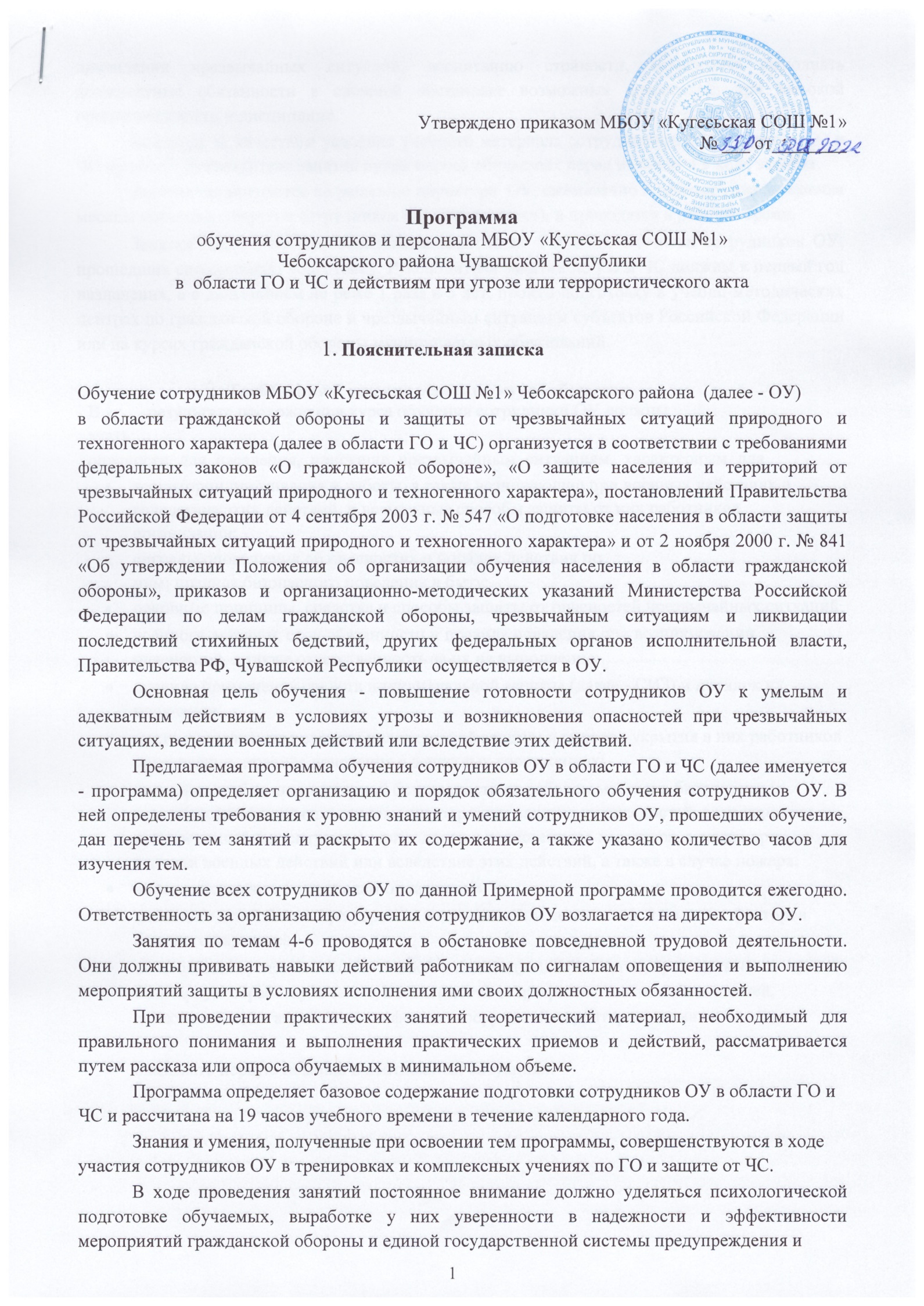 ликвидации чрезвычайных ситуаций, воспитанию стойкости, готовности выполнять должностные обязанности в сложной обстановке возможных опасностей, при высокой организованности и дисциплине.Контроль за качеством усвоения учебного материала сотрудниками ОУ в области ГО и ЧС проводит руководитель занятия путем опроса обучаемых перед началом и в ходе занятия.Занятия организуются по решению директора  ОУ, ежемесячно в течение года, исключая месяцы массовых отпусков сотрудников ОУ (июль-август), и проводятся в рабочее время.Занятия проводятся руководителями занятий по ГО и ЧС из числа сотрудников ОУ, прошедших специальную подготовку. Руководители занятий по ГО и ЧС должны в первый год назначения, а в дальнейшем не реже 1 раза в 5 лет, пройти подготовку в учебно-методических центрах по гражданской обороне и чрезвычайным ситуациям субъектов Российской Федерации или на курсах гражданской обороны муниципальных образований.Требования к уровню освоения курса обучениярезультате прохождения курса обучения сотрудники ОУ должны знать:опасности  для  населения,  присущие  чрезвычайным  ситуациям,  характерным  длятерритории проживания и работы, а также возникающие при военных действиях и вследствие этих действий, и возможные способы защиты от них работников организации;сигналы оповещения об опасностях и порядок действия по ним; правила безопасного поведения в быту;основные принципы, средства и способы защиты от опасностей чрезвычайных ситуацийвоенного времени, свои обязанности и правила поведения при возникновении опасностей, а также ответственность за их не выполнение;правила применения средств индивидуальной защиты (далее - СИЗ) и порядок их получения;место расположения средств коллективной защиты и порядок укрытия в них работников организации, правила поведения в защитных сооружениях;основные требования пожарной безопасности на рабочем месте и в быту; уметь: практически выполнять основные мероприятия защиты от опасностей, возникающих при чрезвычайных ситуациях природного и техногенного характера, а также при ведении военных действий или вследствие этих действий, а также в случае пожара;четко действовать по сигналам оповещения;адекватно действовать при угрозе и возникновении негативных и опасных факторов бытового характера;пользоваться средствами коллективной и индивидуальной защиты; проводить частичную санитарную обработку, а также, в зависимости от профессиональных обязанностей, дезактивацию, дегазацию и дезинфекцию сооружений, территории, техники, одежды и СИЗ;оказывать первую помощь в неотложных ситуациях.2Учебно-тематический планПрограмма обучения: сотрудников ОУ в области гражданской обороны и защиты от чрезвычайных ситуаций природного и техногенного характера.Цель обучения: повышение готовности сотрудников ОУ к умелым и адекватным действиям в условиях угрозы и возникновения опасностей при чрезвычайных ситуациях, ведении военных действий или вследствие этих действий.Категория обучаемых: сотрудники МБОУ «Кугесьская СОШ №1» Чебоксарского района Чувашской Республики.Продолжительность обучения: 19 учебных часов.Форма обучения: в обстановке повседневной трудовой деятельности. Режим занятий:  октябрь-май.Содержание тем занятийТема 1. Чрезвычайные ситуации, характерные для региона (муниципального образования), присущие им опасности для населения и возможные способы защиты от них сотрудников ОУ.Понятие о ЧС. Их классификация по виду и масштабу.ЧС	природного	характера,	характерные	для	региона,	присущие	им	опасности	и3возможные последствия. Наиболее приемлемые способы защиты населения при возникновении данных ЧС. Порядок действий работников организаций в случаях угрозы и возникновения ЧС природного характера при нахождении их на рабочем месте, дома, на открытой местности.Потенциально опасные объекты, расположенные на территории региона (ЛАЭС), и возможные ЧС техногенного характера при авариях и катастрофах на них. Возможные способы защиты работников организаций при возникновении данных ЧС.Опасности военного характера и присущие им особенности. Действия работников организаций при возникновении опасностей военного характера.Права  и  обязанности  граждан  в  области  ГО  и  защиты  от  ЧС.  Ответственность  занарушение требований нормативных правовых актов; в области ГО и защиты от ЧС. Тема 2. Сигналы оповещения об опасностях, порядок их доведения до населения идействия по ним сотрудников ДОУ.Сигнал	«Внимание  всем»,	его  предназначение  и	способы  доведения  до  населения.Действия сотрудников ДОУ при его получении в различных условиях обстановки.Возможные тексты информационных сообщений о ЧС и порядок действий сотрудников ДОУ по ним.Другие сигналы оповещения, их назначение, возможные способы доведения и действия работников организаций по ним.Тема 3. Средства коллективной и индивидуальной защиты сотрудников ДОУ, а также первичные средства пожаротушения, имеющиеся в организации. Порядок и правила их применения и использования.Виды, назначение и правила пользования имеющимися в ДОУ средствами коллективной и индивидуальной защиты. Действия работников при получении, проверке, применении и хранении средств индивидуальной защиты.Практическое изготовление и применение подручных средств защиты органов дыхания. Действия при укрытии сотрудников ДОУ в защитных сооружениях. Меры безопасностипри нахождении в защитных сооружениях.Первичные средства пожаротушения и их расположение. Действия при их применении. Тема 4. Действия сотрудников ДОУ по предупреждению аварий, катастроф и пожаров на территории ОУ и в случае их возникновения.Основные требования охраны труда и соблюдение техники безопасности на рабочемместе.Основные требования пожарной безопасности на рабочем месте.Действия при обнаружении задымления и возгорания, а также по сигналам оповещения о пожаре, аварии и катастрофе на производстве.Тема 5. Действия сотрудников ДОУ при угрозе и возникновении на территории региона чрезвычайных ситуаций природного, техногенного и биолого-социального характера.Мероприятия, которые необходимо выполнить при угрозе возникновения ЧС. Действия по сигналу «Внимание всем» и информационным сообщениям. Что необходимо иметь с собой при объявлении эвакуации.Действия	работников	при	оповещении	о	стихийных	бедствияхгеофизического и геологического характера (землетрясения, извержение вулканов, оползни, сели, обвалы, лавины и др.), во время и после их возникновения.Действия	работников	при	оповещении	о	стихийных	бедствияхметеорологического характера (ураганы, бури, смерчи, метели, мороз и пр.), во время их возникновения и после окончания.Действия	работников	при	оповещении	о	стихийных	бедствиях4гидрологического характера (наводнения, паводки, цунами и др.), во время их возникновения ипосле окончания. | Действия работников по предупреждению и при возникновении лесных иторфяных пожаров. Меры безопасности при привлечении работников к борьбе с леснымипожарами. Повышение защитных свойств помещений от проникновениярадиоактивных, отравляющих и химически опасных веществ при ЧС техногенного характера.Эвакуация и рассредоточение. Защита населения путем эвакуации. Принципы и способы эвакуации. Порядок проведения эвакуации.Действия работников, оказавшихся в местах ЧС биолого-социального характера, связанных с физическим насилием (разбой, погромы, бандитизм, драки) и большим скоплением людей (массовые беспорядки и др.).Тема 6. Действия сотрудников ОУ при угрозе террористического акта на территории организации и в случае его совершения.Признаки, указывающие на возможность наличия взрывного устройства, и действия при обнаружении предметов, похожих на взрывное устройство. Действия при получении по телефону сообщения об угрозе террористического характера. Правила обращения с анонимными материалами, содержащими угрозы террористического характера. Действия при захвате в заложники и при освобождении.Правила и порядок действий сотрудников ДОУ при угрозе или совершении террористического акта на территории организации.Тема 7. Способы предупреждения негативных и опасных факторов бытового характера и порядок действий в случае их возникновенияСпособы предотвращения и преодоления паники и панических настроений в опасных и чрезвычайных ситуациях.Тема 8. Правила и порядок оказания первой помощи себе и пострадавшим при несчастных случаях, травмах, отравлениях и ЧС. Основы ухода за больными.Основные правила оказания первой помощи в неотложных ситуациях. Первая помощь при кровотечениях и ранениях. Способы остановки кровотечения. Виды повязок. Правила и приемы наложения повязок на раны;Практическое наложение повязок.Первая помощь при переломах. Приемы и способы иммобилизаций с применением табельных и подручных средств. Способы и правила транспортировки и переноски пострадавших.Первая помощь при ушибах, вывихах, химических и термических ожогах, отравлениях, обморожениях, обмороке, поражении электрическим током, тепловом и солнечном ударах.Правила оказания помощи утопающему.Правила и техника проведения искусственного дыхания и непрямого массажа сердца. Практическая тренировка по проведению искусственного дыхания и непрямого массажасердца.Основы ухода за больными (гигиена комнаты и постели больного; способы смены белья, подгузников; методика измерения температуры, артериального давления; методика наложения повязок, пластырей, компрессов, горчичников, шин, бандажей; основы сочетания лекарственных средств и диет), защите от чрезвычайных ситуаций для обучения работников организаций и других групп населения / Под общ. ред. Н.А. Крючка. - М.: Институт риска и безопасности, 2011. - 471 с.5Средства обеспечения курса обученияПроведение занятий с работающим населением в области Г0, защиты от ЧС по пожарной безопасности и безопасности людей на водных объектах. Учебно-методическое пособие для руководителей занятий. - М.: ИРБ, 2011.Плакатная и стендовая продукция по вопросам гражданской обороны и защиты населения от чрезвычайных ситуаций природного и техногенного характера: «Действия населения в ЧС природного характера»; «Приемы оказания первой помощи пострадавшим». - М.: ИРБ, 2006;«Средства индивидуальной защиты органов дыхания» -М.: ИРБ, 2011; «Эвакуация населения»; «Меры по противодействию терроризму»;«Организация гражданской обороны и РСЧС»;«Аварийно-спасательные и другие неотложные работы (АСДНР)»; «Современные средства защиты органов дыхания»;«Современные  приборы  радиационной,  химической  разведки  и  дозиметрическогоконтроля».Электронные издания по вопросам гражданской обороны и защиты населения от чрезвычайных ситуаций природного и техногенного характера:«Единая информационная база по ГО, защите от ЧС и терактов, пожарной безопасности»;«Безопасность жизнедеятельности и действия населения в ЧС». - М.: ИРБ, 2008;«Предупреждение и ликвидация ЧС»;«Защита населения в убежищах и укрытиях гражданской обороны»;«Первая помощь»;«Обеспечение населения защитными сооружениями»;приложение к книге «Организация защиты от террористических актов взрывов, пожаров, эпидемий и вызванных ими чрезвычайных ситуаций» (компакт-диск).Учебные видеофильмы по вопросам гражданской обороны и защиты населения от чрезвычайных ситуаций природного и техногенного характера «Средства и способы защиты населения»;«Гражданская оборона на новом этапе, ее задачи и перспективы развития» (CD +брошюра);«Защита населения от ЧС» (CD + брошюра);«Пожарная безопасность в современных условиях и способы защиты от пожаров» (CD + брошюра);«Медицинские средства индивидуальной защиты» (DVD);«Чрезвычайные ситуации природного и техногенного характера» (DVD); «Медицинская помощь в условиях выживания» (DVD).6№№Наименование темНаименование темНаименование темВид занятияКол-вотемчасов1Чрезвычайныеситуации,характерныедлярегионаЧрезвычайныеситуации,характерныедлярегионаЧрезвычайныеситуации,характерныедлярегионаЧрезвычайныеситуации,характерныедлярегионаЧрезвычайныеситуации,характерныедлярегионаЧрезвычайныеситуации,характерныедлярегионаЧрезвычайныеситуации,характерныедлярегионаБеседа2(муниципального образования), присущие им опасности для(муниципального образования), присущие им опасности для(муниципального образования), присущие им опасности для(муниципального образования), присущие им опасности для(муниципального образования), присущие им опасности для(муниципального образования), присущие им опасности для(муниципального образования), присущие им опасности длянаселения и возможные способы защиты от них работниковнаселения и возможные способы защиты от них работниковнаселения и возможные способы защиты от них работниковнаселения и возможные способы защиты от них работниковнаселения и возможные способы защиты от них работниковнаселения и возможные способы защиты от них работниковнаселения и возможные способы защиты от них работниковорганизации2Сигналы оповещения об опасностях, порядок их доведения доСигналы оповещения об опасностях, порядок их доведения доСигналы оповещения об опасностях, порядок их доведения доСигналы оповещения об опасностях, порядок их доведения доСигналы оповещения об опасностях, порядок их доведения доСигналы оповещения об опасностях, порядок их доведения доСигналы оповещения об опасностях, порядок их доведения доБеседа1населения и действия по ним работников организацийнаселения и действия по ним работников организацийнаселения и действия по ним работников организацийнаселения и действия по ним работников организацийнаселения и действия по ним работников организацийнаселения и действия по ним работников организаций3СредстваколлективнойколлективнойииндивидуальнойиндивидуальнойзащитыПрактическое2работников   организаций,   а   также   первичные   средстваработников   организаций,   а   также   первичные   средстваработников   организаций,   а   также   первичные   средстваработников   организаций,   а   также   первичные   средстваработников   организаций,   а   также   первичные   средстваработников   организаций,   а   также   первичные   средстваработников   организаций,   а   также   первичные   средствазанятиепожаротушения,  имеющиеся  в  организации.  Порядок  ипожаротушения,  имеющиеся  в  организации.  Порядок  ипожаротушения,  имеющиеся  в  организации.  Порядок  ипожаротушения,  имеющиеся  в  организации.  Порядок  ипожаротушения,  имеющиеся  в  организации.  Порядок  ипожаротушения,  имеющиеся  в  организации.  Порядок  ипожаротушения,  имеющиеся  в  организации.  Порядок  и4Действия   работников   организаций   по   предупреждениюДействия   работников   организаций   по   предупреждениюДействия   работников   организаций   по   предупреждениюДействия   работников   организаций   по   предупреждениюДействия   работников   организаций   по   предупреждениюДействия   работников   организаций   по   предупреждениюДействия   работников   организаций   по   предупреждениюПрактическое3аварий, катастроф и пожаров на территории организации и ваварий, катастроф и пожаров на территории организации и ваварий, катастроф и пожаров на территории организации и ваварий, катастроф и пожаров на территории организации и ваварий, катастроф и пожаров на территории организации и ваварий, катастроф и пожаров на территории организации и ваварий, катастроф и пожаров на территории организации и взанятиеслучае их возникновенияслучае их возникновенияслучае их возникновения5ДействияработниковработниковорганизацийприорганизацийприугрозеиугрозеиПрактическое3возникновении   на   территории   региона   (муниципальноговозникновении   на   территории   региона   (муниципальноговозникновении   на   территории   региона   (муниципальноговозникновении   на   территории   региона   (муниципальноговозникновении   на   территории   региона   (муниципальноговозникновении   на   территории   региона   (муниципальноговозникновении   на   территории   региона   (муниципальногозанятиеобразования)образования)чрезвычайныхчрезвычайныхситуацийприродного,природного,6ДействияработниковработниковорганизацийорганизацийприугрозеугрозеПрактическое3террористического акта на территории организации и в случаетеррористического акта на территории организации и в случаетеррористического акта на территории организации и в случаетеррористического акта на территории организации и в случаетеррористического акта на территории организации и в случаетеррористического акта на территории организации и в случаетеррористического акта на территории организации и в случаетеррористического акта на территории организации и в случаезанятиеего совершенияего совершения7Способы  предупреждения  негативных  и  опасных  факторовСпособы  предупреждения  негативных  и  опасных  факторовСпособы  предупреждения  негативных  и  опасных  факторовСпособы  предупреждения  негативных  и  опасных  факторовСпособы  предупреждения  негативных  и  опасных  факторовСпособы  предупреждения  негативных  и  опасных  факторовСпособы  предупреждения  негативных  и  опасных  факторовСпособы  предупреждения  негативных  и  опасных  факторовСеминар2бытового   характера   и   порядок   действий   в   случае   ихбытового   характера   и   порядок   действий   в   случае   ихбытового   характера   и   порядок   действий   в   случае   ихбытового   характера   и   порядок   действий   в   случае   ихбытового   характера   и   порядок   действий   в   случае   ихбытового   характера   и   порядок   действий   в   случае   ихбытового   характера   и   порядок   действий   в   случае   ихбытового   характера   и   порядок   действий   в   случае   ихвозникновениявозникновения8Правила   и   порядок   оказания   первой   помощи   себе   иПравила   и   порядок   оказания   первой   помощи   себе   иПравила   и   порядок   оказания   первой   помощи   себе   иПравила   и   порядок   оказания   первой   помощи   себе   иПравила   и   порядок   оказания   первой   помощи   себе   иПравила   и   порядок   оказания   первой   помощи   себе   иПравила   и   порядок   оказания   первой   помощи   себе   иПравила   и   порядок   оказания   первой   помощи   себе   иПрактическое3пострадавшим при несчастных случаях, травмах, отравленияхпострадавшим при несчастных случаях, травмах, отравленияхпострадавшим при несчастных случаях, травмах, отравленияхпострадавшим при несчастных случаях, травмах, отравленияхпострадавшим при несчастных случаях, травмах, отравленияхпострадавшим при несчастных случаях, травмах, отравленияхпострадавшим при несчастных случаях, травмах, отравленияхпострадавшим при несчастных случаях, травмах, отравленияхзанятиеи ЧС. Основы ухода за больнымии ЧС. Основы ухода за больнымии ЧС. Основы ухода за больнымии ЧС. Основы ухода за больнымиИтого:Итого:19